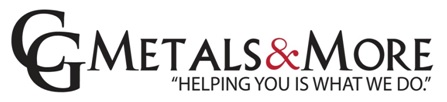 PERSONAL INFORMATION						DATE:NAME:									SSN:               LAST	  	      FIRST	      	   MIDDLE	PRESENT ADDRESS:			                          STREET		         CITY		STATE  	ZIP	PERMANENT ADDRESS:			                          STREET		         CITY		STATE  	ZIP	Date of Birth:PHONE NUMBER:				ARE YOU 18 YEARS OR OLDER?  YES  □     NO  □ARE YOU PREVENTED FROM LAWFULLY BECOMING EMPLOYEDIN THIS COUNTRY BECAUSE OF VISA OR IMMIGRATION STATUS?    YES  □     NO  □EMPLOYMENT DESIRED					DATE YOU				SALARYPOSITION:			           CAN START:			            DESIRED:							  IF SO MAY WE INQUIREARE YOU EMPLOYED NOW?			     OF YOUR PRESENT EMPLOYER?REFERRED BY:GENERALSUBJECTS OF SPECIAL STUDY OR RESEARCH WORKSPECIAL SKILLSU.S. MILITARY						PRESENT MEMBERSHIP INOR NAVAL SERVICE		  RANK			NATIONAL GUARD OR SERVESFORMER EMPLOYERS (LIST BELOW LAST THREE EMPLOYERS, STARTING WITH LAST ONE FIRST)WHICH OF THESE JOBS DID YOU LIKE BEST?WHAT DID YOU LIKE MOST ABOUT THIS JOB?REFERENCES: GIVE THE NAMES OF THREE PEOPLE NOT RELATED TO YOU, WHOM YOU HAVE KNOWN AT LEAST ONE YEAR. IN CASE OF EMERGENCY NOTIFY:				NAME			ADDRESS			PHONE NO.I CERTIFY THAT ALL THE INFORMATION SUBMITTED BY ME ON THIS APPLICATION IS TRUE AND COMPLETE, AND I UNDERSTAND THAT IF ANY FALSE INFORMATION, OMISSIONS, OR MISREPRESENTATIONS ARE DISCOVERED, MY APPLICATION MAY BE REJECTED AND, IF I AM EMPLOYED, MY EMPLOYMENT MAY BE TERMINATED AT ANY TIME. IN CONSIDERATION OF MY EMPLOYMENT, I AGREE TO CONFORM TO THE COMPANY’S RULES AND REGULATIONS, AND I AGREE THAT MY EMPLOYMENT AND COMPENSATION CAN BE TERMINATED, WITH OR WITHOUT CAUSE, AND WITH OR WITHOUT NOTIVE, AT ANY TIME, AT EITHER MY OR THE COMPANY’S OPTION.  I ALSO UNDERSTAND AND AGREE THAT THE TERMS AND CONDITIONS OF MY EMPLOYMENT MAY BE CHANGED, WITH OR WITHOUT CAUSE, AND WITH OR WITHOUT NOTICE, AT ANY TIME BY THE COMPANY.  I UNDERSTAND THAT NO COMPANY REPRESENTATIVE, OTHER THAN ITS PRESIDENT, AND THEN ONLY IN WIRTING AND SIGNED BY THE PRESIDENT, HAS ANY AUTHORITY TO ENTER INTO ANY AGREEMENT FOR EMPLOYMENT FOR ANY SPECIFIC PERIOD OF TIME, OR TO MAKE ANY AGREEMENT CONTRARY TO THE FOREGOING. Date:					Signature:I  understand, as a condition of my employment with CG Metals,  that is against company policy to unlawfully consume any illegal drugs, and it is also against company policy to drink to do any drugs while at work.  I also understand that the company has the right to test me at random at anytime. I also give my permission for CG to perform a background/credit check and review my motor vehicle records (if there is a chance I will be driving on behalf of CG Metals either now or at some point in the future).Finally, I consent to CG Metals request for a copy of my driver’s license (or other photo i.d.) and Social Security Card to assist in the background check and to be used for identification purposes.  Date:					Signature:PROOFREADING: Put an “X” between the pairs that are the same.  1. 2365829	     2364829			7. 454554	                  454554		2. T.S. ELLIOTT	          S.T. ELLIOTT			8. CARLISLE FOOD CO. 	           CARGLILE FOOD CO. 3. 70004	                     7004				9. 6687721459	           66877214594. MARTIN S. PARISH	     MARTIN S. PARRISH	10. 111101010	          1111010105. E.E. JOHNSON	                E.E. JOHNSON		11. TAYLOR’S BAKERY	          TAILOR’S BAKERY6. 68241	                62814				12. CARLE PLACE, NY		CARLE PLACE, NYMATH: Solve the following problems: (13.) 62				(14.)  42			(15.)  6 ) 420		(16 2,092        X 6				          31						       -645				        +86MEASURING: Record the exact measurement of A, B, & C. 	  A. 					     B.				        C. 	        ↓						↓				  ↓    0 in		    1		    2		    3		   4		   5		   6Name:							Date: Thank you for applying at CG Metals!*Please make sure you complete the application*Incomplete applications will not be considered*All applicants are required to have a valid driver’s license and social security card upon hireEDUCATIONNAME & LOCATION OF SCHOOLNO OF YEARS ATTENDEDDID YOU GRADUATE?SUBJECT STUDIEDGRAMMAR SCHOOLHIGH SCHOOLCOLLEGETRADE, BUSINESSORCORRESPONDENCEDATEMONTH ANDYEARNAME, ADDRESS & PHONE NUMBER OF EMPLOYERSALARYPOSITIONREASONFOR LEAVINGFROM:TO:FROM:TO;FROM :TO;FROM :TO:NAMEPHONE NUMBERBUSINESSYEARS ACQUAINTED1.2. 3. 